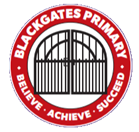 06 February 2019Dear Parent/CarerWe hope you are enjoying our Celebration Assembly’s as much as we have so far this year! The children really love having you attend and share these special moments of achievement with you. To let you know, that, from the week we come back after February half term we will be having our Friday Celebration Assembly at a new earlier time of 9 -9:30am. This will replace the 2:45-3:15pm time however everything else will stay the same. Our first assembly at 9am will be on Friday 1 March 2019. We look forward to seeing you there.Yours sincerelyMrs J CoulsonHeadteacher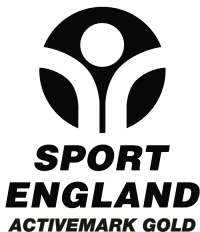 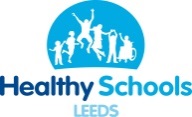 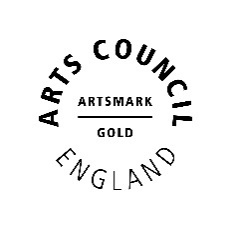 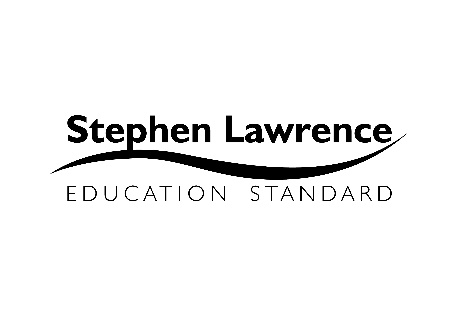 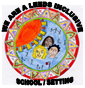 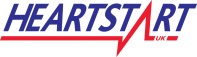 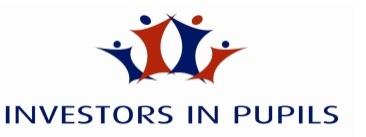 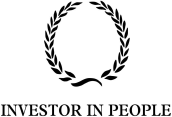 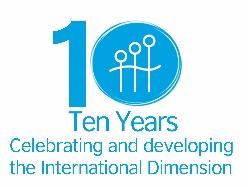 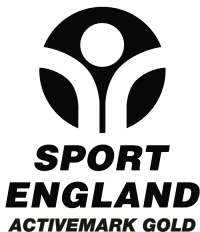 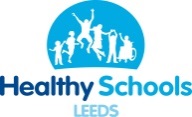 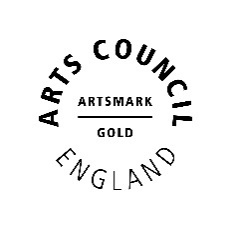 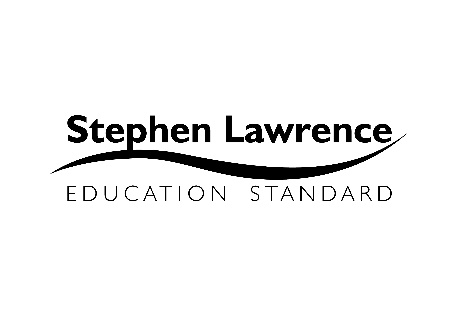 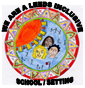 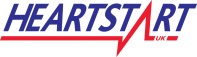 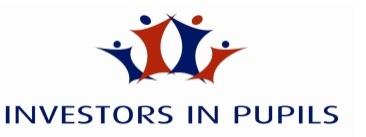 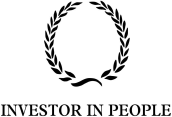 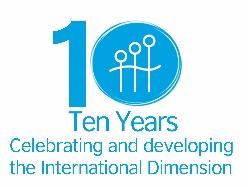 